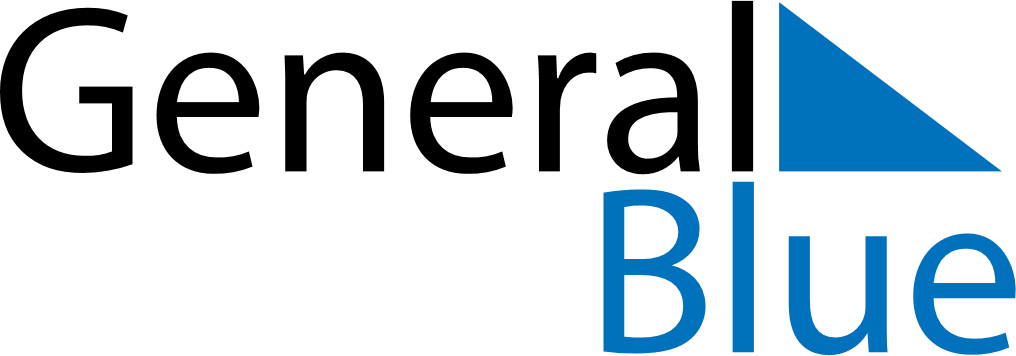 June 2024June 2024June 2024June 2024June 2024June 2024June 2024Ippy, Ouaka, Central African RepublicIppy, Ouaka, Central African RepublicIppy, Ouaka, Central African RepublicIppy, Ouaka, Central African RepublicIppy, Ouaka, Central African RepublicIppy, Ouaka, Central African RepublicIppy, Ouaka, Central African RepublicSundayMondayMondayTuesdayWednesdayThursdayFridaySaturday1Sunrise: 5:19 AMSunset: 5:46 PMDaylight: 12 hours and 27 minutes.23345678Sunrise: 5:19 AMSunset: 5:47 PMDaylight: 12 hours and 27 minutes.Sunrise: 5:19 AMSunset: 5:47 PMDaylight: 12 hours and 27 minutes.Sunrise: 5:19 AMSunset: 5:47 PMDaylight: 12 hours and 27 minutes.Sunrise: 5:19 AMSunset: 5:47 PMDaylight: 12 hours and 28 minutes.Sunrise: 5:19 AMSunset: 5:47 PMDaylight: 12 hours and 28 minutes.Sunrise: 5:19 AMSunset: 5:47 PMDaylight: 12 hours and 28 minutes.Sunrise: 5:19 AMSunset: 5:48 PMDaylight: 12 hours and 28 minutes.Sunrise: 5:19 AMSunset: 5:48 PMDaylight: 12 hours and 28 minutes.910101112131415Sunrise: 5:20 AMSunset: 5:48 PMDaylight: 12 hours and 28 minutes.Sunrise: 5:20 AMSunset: 5:48 PMDaylight: 12 hours and 28 minutes.Sunrise: 5:20 AMSunset: 5:48 PMDaylight: 12 hours and 28 minutes.Sunrise: 5:20 AMSunset: 5:49 PMDaylight: 12 hours and 28 minutes.Sunrise: 5:20 AMSunset: 5:49 PMDaylight: 12 hours and 28 minutes.Sunrise: 5:20 AMSunset: 5:49 PMDaylight: 12 hours and 28 minutes.Sunrise: 5:20 AMSunset: 5:49 PMDaylight: 12 hours and 28 minutes.Sunrise: 5:21 AMSunset: 5:50 PMDaylight: 12 hours and 29 minutes.1617171819202122Sunrise: 5:21 AMSunset: 5:50 PMDaylight: 12 hours and 29 minutes.Sunrise: 5:21 AMSunset: 5:50 PMDaylight: 12 hours and 29 minutes.Sunrise: 5:21 AMSunset: 5:50 PMDaylight: 12 hours and 29 minutes.Sunrise: 5:21 AMSunset: 5:50 PMDaylight: 12 hours and 29 minutes.Sunrise: 5:21 AMSunset: 5:51 PMDaylight: 12 hours and 29 minutes.Sunrise: 5:22 AMSunset: 5:51 PMDaylight: 12 hours and 29 minutes.Sunrise: 5:22 AMSunset: 5:51 PMDaylight: 12 hours and 29 minutes.Sunrise: 5:22 AMSunset: 5:51 PMDaylight: 12 hours and 29 minutes.2324242526272829Sunrise: 5:22 AMSunset: 5:51 PMDaylight: 12 hours and 29 minutes.Sunrise: 5:23 AMSunset: 5:52 PMDaylight: 12 hours and 29 minutes.Sunrise: 5:23 AMSunset: 5:52 PMDaylight: 12 hours and 29 minutes.Sunrise: 5:23 AMSunset: 5:52 PMDaylight: 12 hours and 29 minutes.Sunrise: 5:23 AMSunset: 5:52 PMDaylight: 12 hours and 29 minutes.Sunrise: 5:23 AMSunset: 5:52 PMDaylight: 12 hours and 29 minutes.Sunrise: 5:23 AMSunset: 5:52 PMDaylight: 12 hours and 28 minutes.Sunrise: 5:24 AMSunset: 5:53 PMDaylight: 12 hours and 28 minutes.30Sunrise: 5:24 AMSunset: 5:53 PMDaylight: 12 hours and 28 minutes.